EAGLESHAM PRIMARY SCHOOL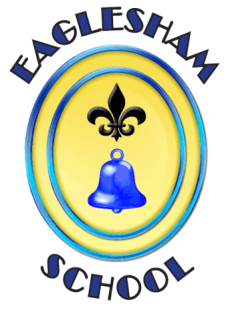 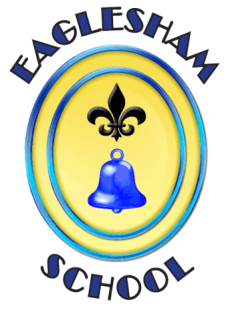 Dear Parents and Carers,Primary 7 LeaversI am pleased to now be in a position to share with you the plans we have for our Primary 7 Leavers, which will engage them in a month long celebration of fun starting on Tuesday, 25th May.   It has been challenging to confirm arrangements within the restrictions of the pandemic and the details may need to change if there are further updates to adhere to.  Please find below the details as they stand at the moment.Hoodies will be distributed today and we invite our Primary 7’s to wear these daily to school as part of their school uniform starting on Tuesday 25th May.  This will clearly identify them as our leavers and will mark their final month at Eaglesham with a privilege which has not previously been granted to primary 7 pupils.School Trips and Outdoor Activities have been booked and are detailed below.  Please note that the classes will continue to engage in school activities separately to ensure the integrity of our established school bubbles.  All activities are in line with the most recent East Renfrewshire Council Education Department’s guidance. Costs have been kept to a minimum, with the only charge to parents being for Craufurdland Castle.  As usual payments should be made through Parent Pay.Leavers’ Party lets have been booked for P7.1 on Wednesday 16.06.21 and for P7.2 on Thursday, 17.06.21.  Parties will be 4pm – 6pm and will run as outdoor events in the school playground.  Each class will choose a theme and plan their own event.  A Covid-safe menu will be provided by our school kitchen and children will shortly be asked to pre order 5’’pizza or hotdog and crisps or popcorn as part of the catering.  Further details may follow as pupils plan their individual events. A member of school staff will take a photograph of each pupil as part of the event to share with parents.  All photography permissions will be adhered to.Tie Ceremonies will take place for both classes on Wednesday, 23rd June.   Whilst I understand that there will be a desire for families to be present, we continue to be advised by local authority guidance that all activities are limited to just pupils.  As with the Leavers’ Parties, a member of school staff will take a photograph of each pupil as they receive their tie to share with parents.  All photography permissions will be adhered to.I would like to thank our Parent Council for their support with planning and helping to fund these events.  Eaglesham Primary is very grateful.If you have any queries in relation to the above activities and events, please do not hesitate to contact the school office.Regards,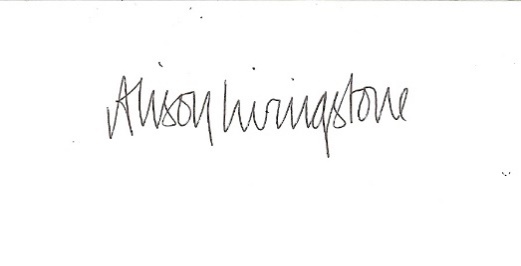 ALISON LIVINGSTONEDepute Head TeacherDates and times:Activity:Please remember…Tuesday, 25.05.21P7.1 and P7.2Cluster Sports Event led by Active schools at EPSOutdoor PE kit including hoodie and weather appropriate outerwear.Thursday, 27.05.21Bus leaves 9:15amBus returns by 3pmP7.1   Craufurdland Castle  £40 – Parent Pay code: MCHES P7 Craufurdland Castle 27th May Mrs ShabbirPacked lunch, Outdoor PE kit including hoodie and weather appropriate outerwear; face mask.Tuesday, 01.06.21P7.1 and P7.2BikeabilityOutdoor PE kit and weather appropriate outerwear; bikeMonday, 07.06.21P7.1BikeabilityOutdoor PE kit and weather appropriate outerwear; bikeWednesday, 09.06.21P7.2BikeabilityOutdoor PE kit and weather appropriate outerwear; bikeThursday, 10.06.21Friday, 11.06.21Williamwood HSBump Up daysShirt and tie; smart shoes; packed lunch.Monday, 14.06.21P7.1 BikeabilityOutdoor PE kit and weather appropriate outerwear; bikeTuesday, 15.06.21Bus leaves 9:30amBus returns by 3pmP7.1Forest Schools day, Rouken Glen Packed lunch, Outdoor PE kit including hoodie and weather appropriate outerwear, face mask.Wednesday, 16.06.21P7.2BikeabilityOutdoor PE kit and weather appropriate outerwear; bikeThursday,  17.06.21P7.1 and P7.2Climbing Wall comes to EPSOutdoor PE kit including hoodie and weather appropriate outerwear, face mask.Friday, 18.06.21Bus leaves 9:30amBus returns by 3pmP7.2Forest Schools day, Rouken GlenPacked lunch, Outdoor PE kit including hoodie and weather appropriate outerwear, face mask.Monday, 21.06.21Tuesday, 22.06.21Mearns Castle HSBump Up daysShirt and tie; smart shoes; packed lunch.Thursday, 24.06.21Bus leaves 9:15amBus returns by 3pmP7.2   Craufurdland Castle  £40 – Parent Pay code: MCHES P7 Craufurdland Castle 24th June Miss Mortimer Packed lunch, Outdoor PE kit including hoodie and weather appropriate outerwear, face mask.